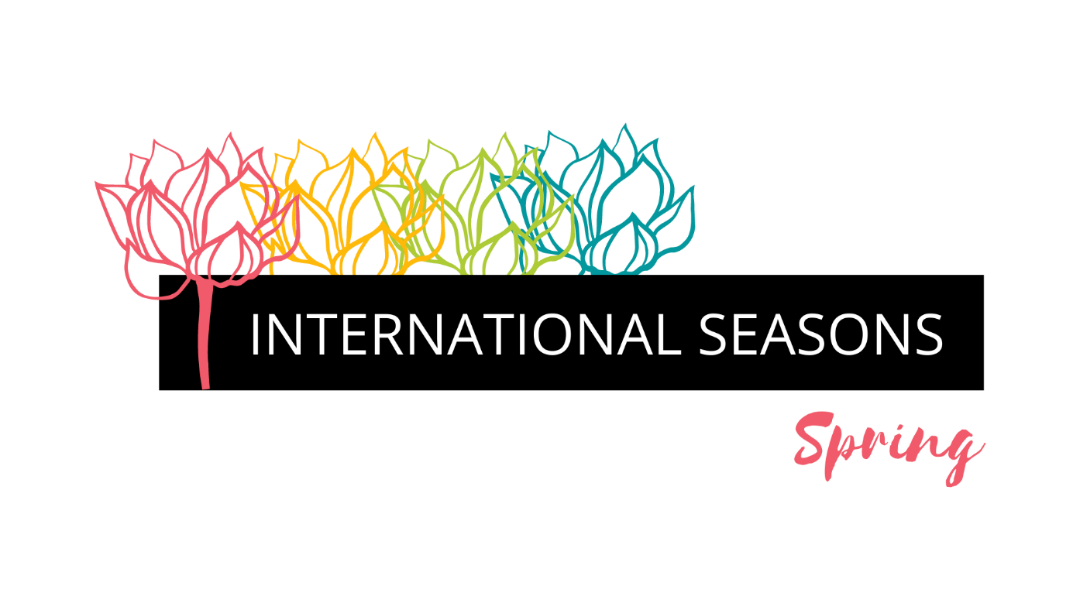 International SeasonsA Pécsi Tudományegyetem egész tanévet átfogó interkulturális rendezvénysorozataSzámos magyar és angol nyelvű előadással és érdekes programmal folytatódik az idei International Seasons. A PTE Nemzetközi Igazgatósága által szervezett, immáron az egész tanévben zajló programok egy részét élőben is követni lehet majd a sorozat Facebook oldalán, ahol részletes eseménysort, valamint további információkat, érdekességeket, aktualitásokat is találhat az érdeklődő:https://www.facebook.com/InternationalSeasonsPTELegyél te is kiszáradáskutató a DRYRivERS okostelefonos alkalmazással!Előadásában Pernecker Bálint a kiszáradások által egyre inkább veszélyeztetett patakok és kisvízfolyások hidrológiai adatfeltárásának érdekében életre hívott DRYRivERS közösségi adatgyűjtő, vagy más néven „citizen science” hálózatot és a hozzá tartozó ingyenes Android és iOS alkalmazásokat mutatja be nekünk.Esemény: https://www.facebook.com/events/561360799374339/ 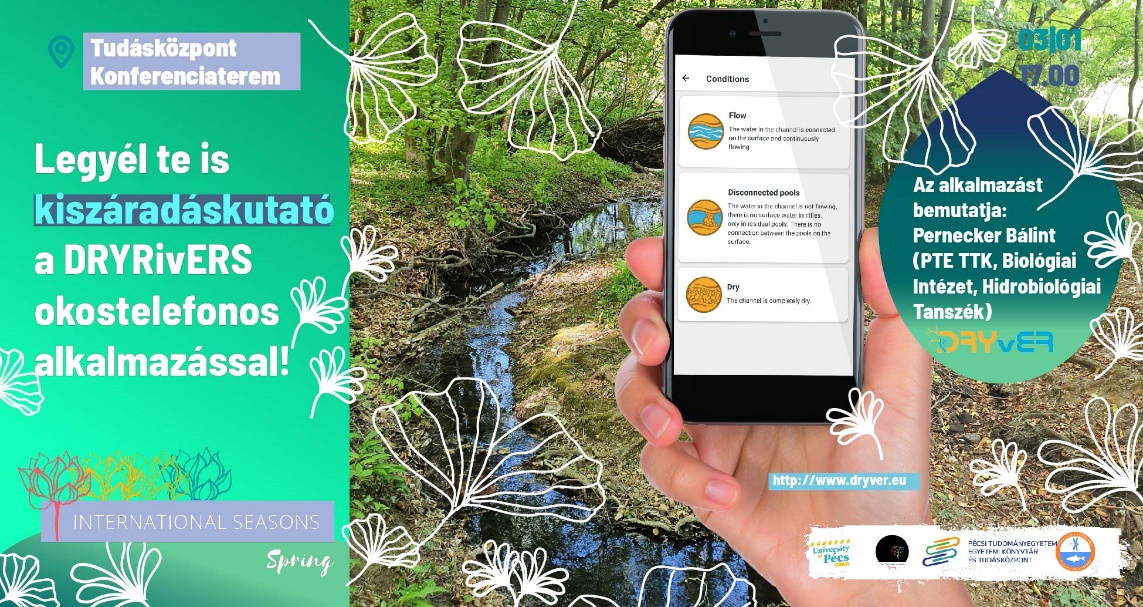 Angol nyelvű kerekasztal beszélgetés Északkelet-Afrika, másnéven Afrika szarva, területének kortárs társadalmi kérdéseirőlA beszélgetőfelek: Dr. Yonas Ashime Demisse és Dr. Demeke AchisewModerátor: Prof. Dr. Tarrósy IstvánEsemény: https://www.facebook.com/events/457946016461159 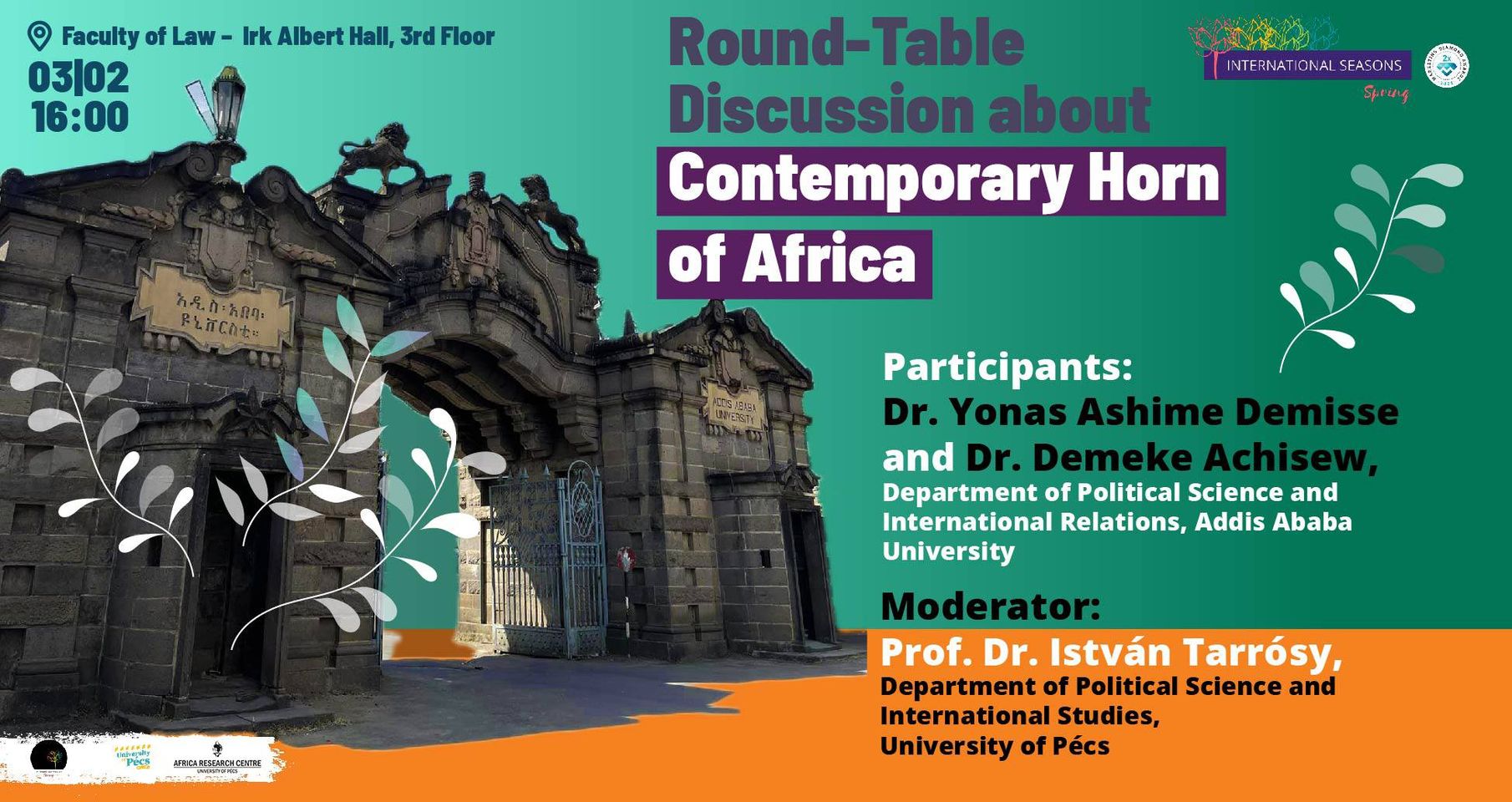 Nílus-parti este17:30 – Dr. Kubassek János: Almásy László nyomdokain a Szahara bűvöletében19:00 – Horváth Zoltán: Kincsvadász, bajkeverő, hős és specialista: Az egyiptológus a filmvásznon, a képernyőn és a filmgyártásban20:30 – Gyenis Boglárka és az Oriental Fusionett hastáncbemutatójaEsemény: https://www.facebook.com/events/3565286093717602/ 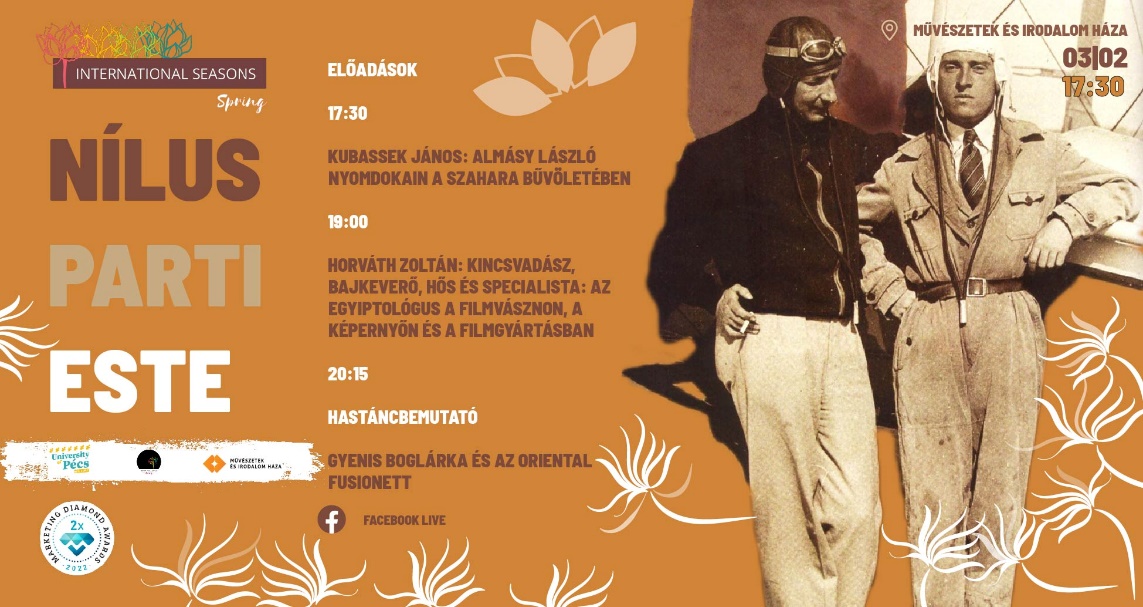 Dél-afrikai Köztársaság: Három világ egy országban Dr. Trócsányi András, egyetemi docens, a PTE TTK Társadalomföldrajzi és Urbanisztikai Tanszék tanszékvezetőjének; a PTE TTK dékánjának előadásában bemutatja a Dél-afrikai Köztársaság klisékről lefejtett egyediségét.Esemény: https://www.facebook.com/events/704047221191680 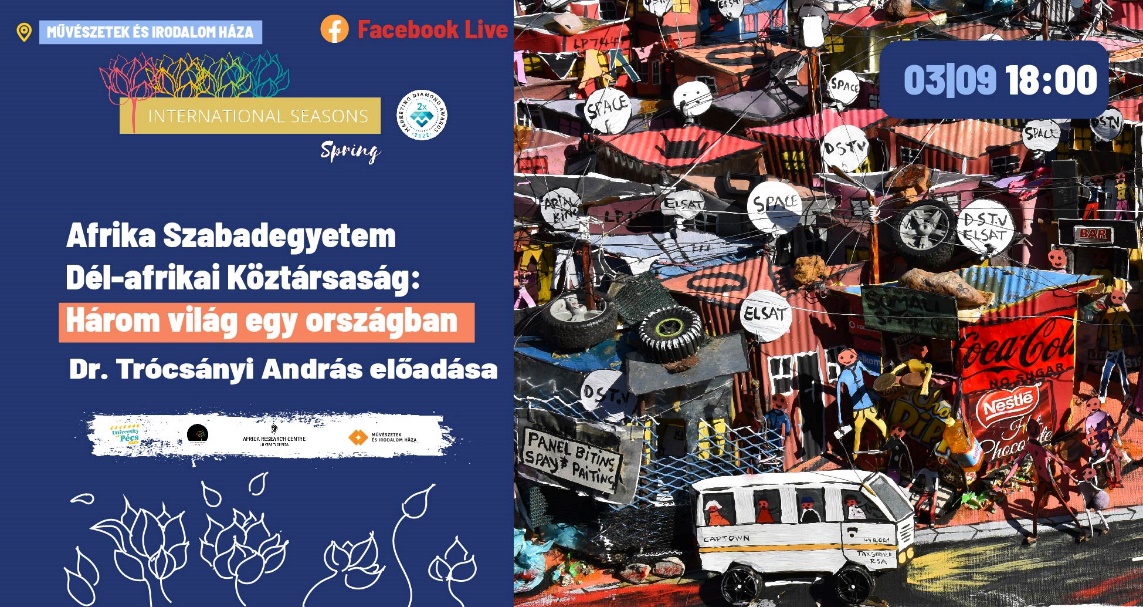 Mit köszönhetünk a törököknek? – tematikus est17:30 – Prof. Dr. Fodor Pál: A magyar történelem török hagyatéka19:00 – Prof. Dr. Pap Norbert: Mohács, 1526Mohács fontos viszonyítási pont a magyar történelemben: a „vész” öt évszázad dicsőséges történetét zárja és egyben öt bajokkal teli évszázadnak is a nyitánya A törökök egykor ellenségeink voltak: a magyar-török háborúk 300 évig tartottak, majd az utóbbi 300 évben egyre jobb lett a kapcsolat. Napjainkban baráti a viszony és több kulturális csere lenyomatát érzékelhetjük mindkét országban. Átvettünk egymástól jót és rosszat is, a kapcsolatból gazdagodott a magyar kultúra, de a legnagyobb történelmi katasztrófánk is hozzájuk kötődik. Esemény: https://www.facebook.com/events/714189160071568 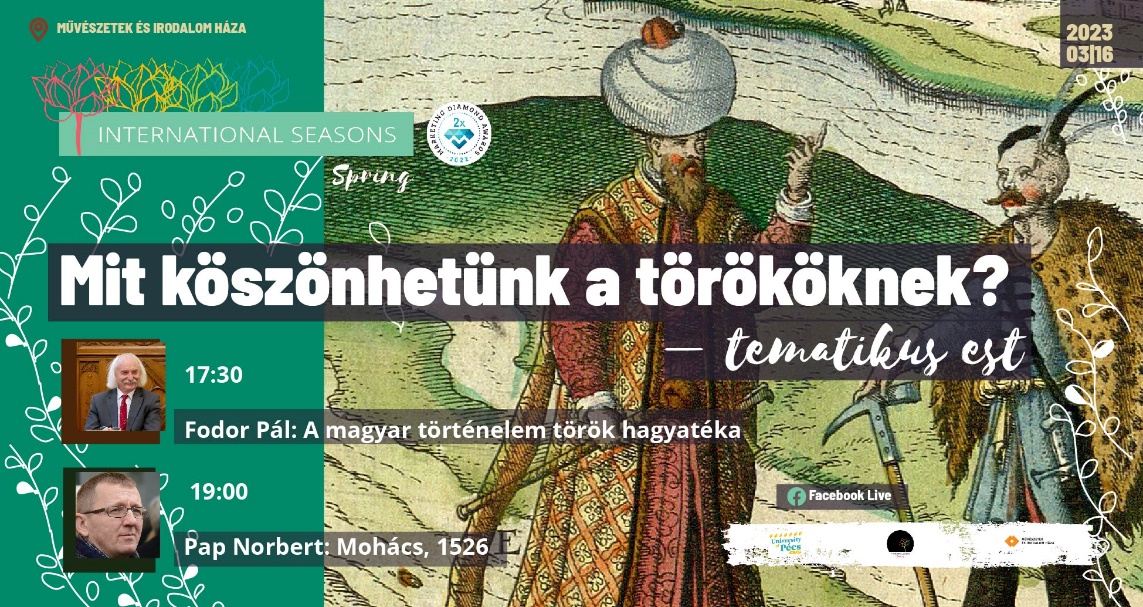 Dr. Szentpéteri L. József hímes tojás készítő műhelye és előadásaDr. Szentpéteri L. József, a PTE ÁOK Traszndiszciplináris Kutatások Intézetének címzetes egyetemi tanára, hímestojás-festő népi iparművész minősítéssel rendelkező tojásíró előadása és workshopja.16:00 – Kreatív Kalandok – hímes tojás készítő workshop (A program díjmentes, de a részvételhez előregisztráció szükséges)18:00 – Elveszett jelentés – A hímes tojások szimbólumainak értelmezéseEsemény: https://www.facebook.com/events/589991076059827 Regisztrációs link: https://forms.gle/tQMww95vvqZRwPyd9 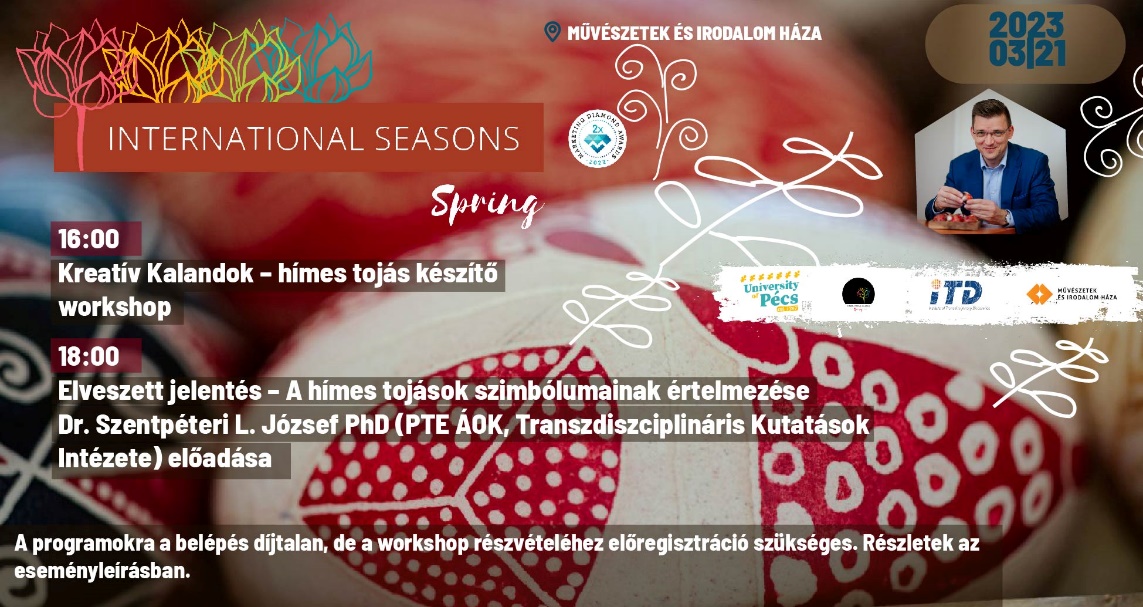 Ír napÍrország Nagykövetsége, a PTE BTK Anglisztika Intézete és az International Seasons közös rendezvényeEsemény: https://www.facebook.com/events/1666946220433304 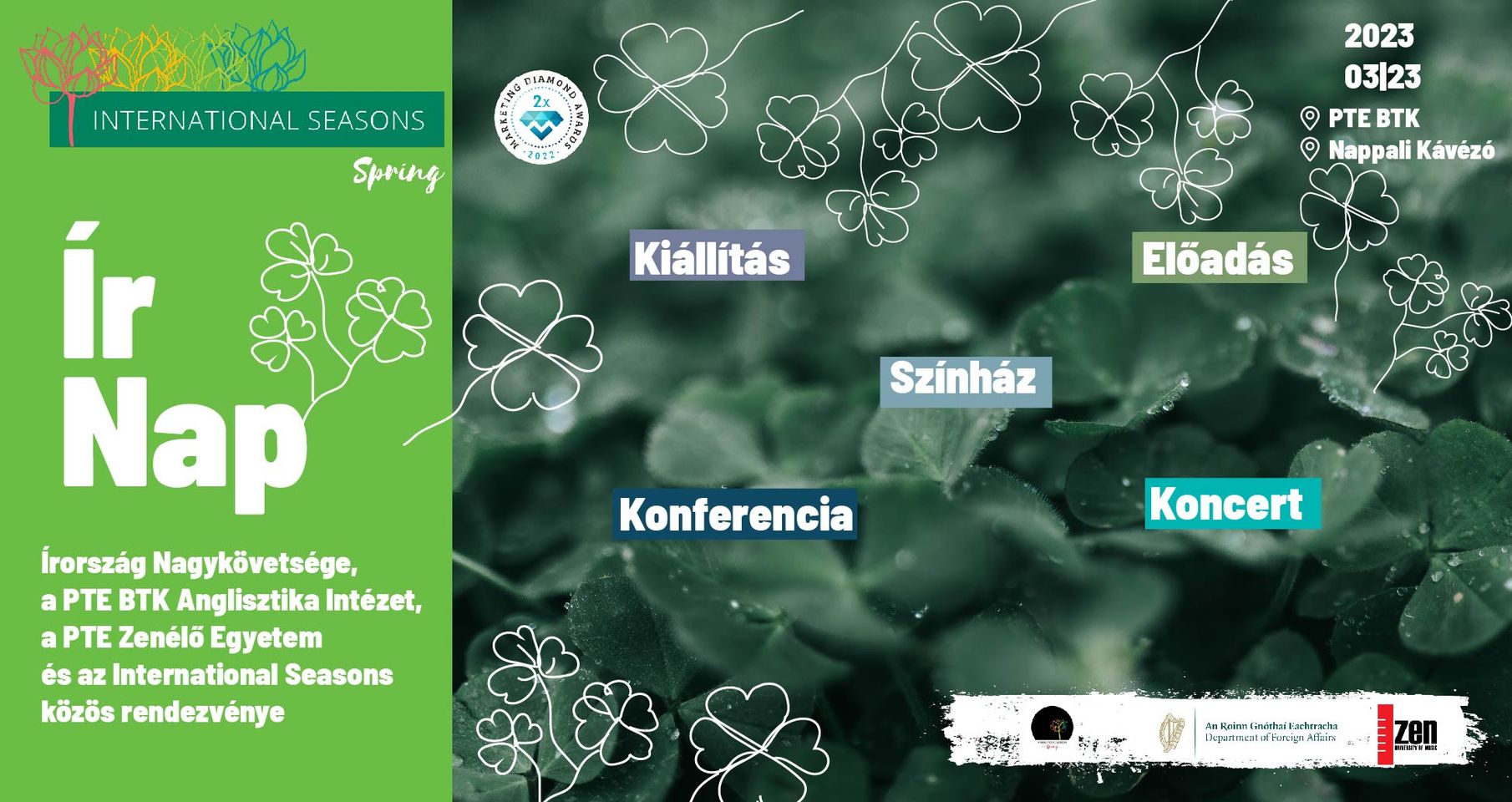 A szervezők a programváltozás jogát fenntartják.Az International Seasons programsorozat korábbi programjai és további eseményei az alábbi Facebook oldalon találhatóak: https://www.facebook.com/InternationalSeasonsPTE/events Instagram oldal: @internationalseasonspte2023. március 1., szerda 17:00 – Tudásközpont, Konferenciaterem (Pécs, Universitas u. 2/A)2023. március 2., csütörtök – PTE ÁJK Irk Albert terem (Pécs, 48-as tér 1. III. emelet)2023. március 2., csütörtök – Művészetek és Irodalom Háza (Pécs, Széchenyi tér 7-8.)2023. március 9., csütörtök 18:00 – Művészetek és Irodalom Háza (Pécs, Széchenyi tér 7-8.)2023. március 16., csütörtök - Művészetek és Irodalom Háza (Pécs, Széchenyi tér 7-8.)2023. március 21., kedd – Művészetek és Irodalom Háza (Pécs, Széchenyi tér 7-8.)2023. március 23., csütörtök – PTE BTK (Pécs, Ifjúság u. 6.) és Nappali kávézó (Pécs, Király u. 23-25.)